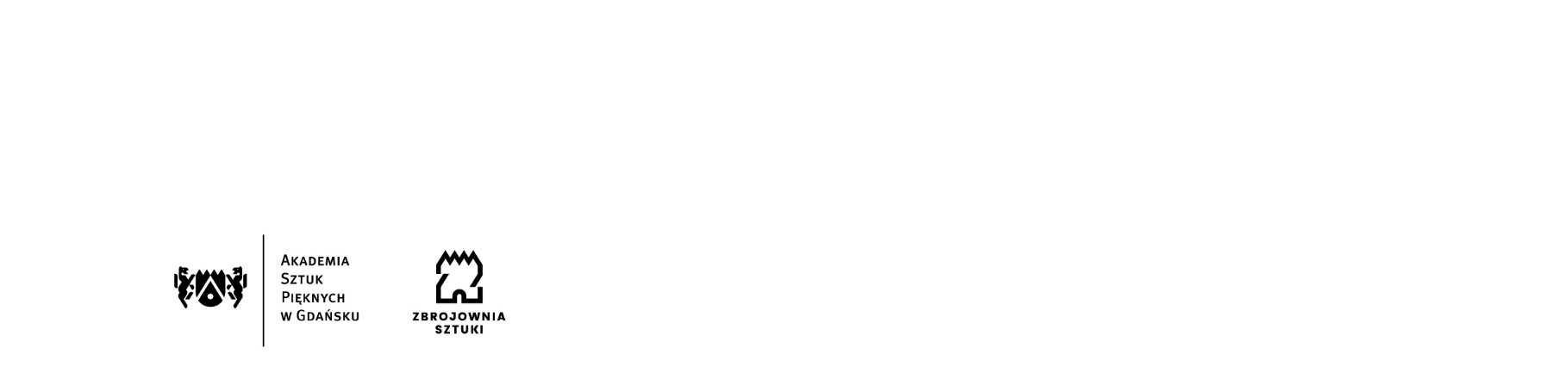 Gdańsk, dnia 06.04.2022r.Znak sprawy:  ZK-213/12/2022			INFORMACJA O KWOCIE PRZEZNACZONEJ NA SFINANSOWANIE ZAMÓWIENIADotyczy: zamówienia publicznego prowadzonego w trybie podstawowym pn.: „Usługa druku wraz z dostawą publikacji „Sztuka i Dokumentacja” i katalogu dla Akademii Sztuk Pięknych w Gdańsku”Zamawiający – Akademia Sztuk Pięknych z siedzibą przy ul. Targ Węglowy 6 w Gdańsku na podstawie art. 222 ust. 4 ustawy z dnia 11 września 2019r. Prawo zamówień publicznych (tekst jednolity Dz. U. z 2021r. poz. 1129 ze zm.), przekazuje informację o kwocie , jaką zamierza przeznaczyć na sfinansowanie zamówienia.Kwota, którą Zamawiający zamierza przeznaczyć na sfinansowanie zamówienia wynosi: Część 1: Czasopismo Sztuka i Dokumentacja nr 26 i Czasopismo Sztuka i Dokumentacja nr 2725 000,00 zł bruttoCzęść 2: Katalog Dyplomy 2020/2021 Akademia Sztuk Pięknych w Gdańsku Wydział Rzeźby i Intermediów30 000,00 zł brutto